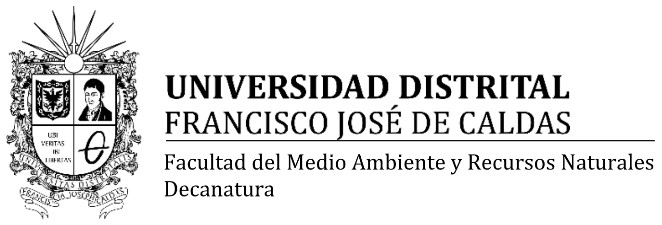 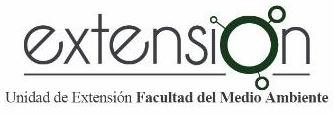 DOCUMENTOS REQUERIDOS PARA EL ESTUDIO Y SUSCRIPCIÓN  ACUERDO DE VOLUNTADES CUANDO YA EXISTE CONVENIO  CON LA EMPRESA/ENTIDAD Y SE ENCUENTRA VIGENTE Todo interesado en suscribir un ACUERDO DE VOLUNTADES con la Facultad del Medio Ambiente y Recursos Naturales para el desarrollo de una pasantía como modalidad de grado, deberá remitir los siguientes documentos (ENUMERADOS Y NOMBRADOS CON EL TÍTULO RESALTADO EN NEGRILLA Y PRIMER NOMBRE Y APELLIDO DEL ESTUDIANTE. Ejemplo: “1. ACUERDO_PEDRO RUIZ”), al correo electrónico  facmedioamb-uext@udistrital.edu.co .  Tenga en cuenta el procedimiento para legalización de pasantías, el cual encontrara en la página WEB de la Unidad de Extensión en el siguiente link: http://uextensionfamarena.udistrital.edu.co:8080/reglamento-de-pasantias  ACUERDO. Minuta del Acuerdo de Voluntades en WORD diligenciada con los datos resaltados en color AMARILLO. La minuta se encuentra disponible en la página web de la Unidad de Extensión de la Facultad del Medio Ambiente (http://uextensionfamarena.udistrital.edu.co:8080/documentos-requeridos).  Las firmas del presente documento, no pueden ir por ningún motivo en hoja separada del contenido del Acuerdo de Voluntad. Siempre, en la hoja de firmas se debe encontrar parte del texto del Acuerdo. Lo anterior, con el ánimo de evitar que la hoja de firmas suelta sea usada con fines diferentes al Acuerdo de Voluntad. CÉDULA. Cédula de Ciudadanía del pasante por ambas caras legibles y el formato PDF.  CARNÉ. Copia del Carné Estudiantil del pasante, refrendado al periodo académico de la solicitud, en caso de no tenerlo, adjuntar recibo de pago del periodo académico de la solicitud. SALUD. Certificado de afiliación al Sistema de Seguridad Social en Salud (EPS), con fecha de expedición no mayor a un (1) mes.  Por ningún motivo será aceptada imagen descargada del sistema ADRES.  ARL. Certificado de afiliación a la Administradora de Riesgos Laborales ARL. (Si la Universidad es la responsable de la afiliación a la ARL, debe adjuntar oficio, haciendo la solicitud de afiliación y especificando el tiempo total requerido de afiliación a la ARL) La afiliación debe ser exclusiva para las actividades propias de pasantía y debe corresponder con el periodo de vinculación.  CARTA APROBACIÓN. Carta de aprobación de la (i) Propuesta de trabajo de grado, (ii) nombramiento del docente director y (iii) profesional designado, expedida por el Consejo Curricular.  CARTA ACEPTACIÓN. Carta de aceptación de la pasantía emitida por la Empresa o Entidad.   En la misma se debe señalar claramente al Profesional Designado para la supervisión de las labores encomendadas al pasante. Nota:   Para información adicional o dudas comunicarse al 323 93 00 Extensión 4048 o al correo electrónico facmedioambuext@udistrital.edu.co  